ПриложениеОПЕРАТИВНЫЙ ЕЖЕДНЕВНЫЙ ПРОГНОЗ 
возникновения чрезвычайных ситуаций и происшествий на территории 
Российской Федерации на 15 апреля 2024 года.ДАЛЬНЕВОСТОЧНЫЙ ФОПрогноз опасных и неблагоприятных метеорологических условий Метеорологическая обстановкаНа западе Республики Саха (Якутия) сильный снег, мокрый снег, метель, налипание мокрого снега, гололедные явления. На юге Камчатского края сильный снег, мокрый снег, дождь, метель, гололедные явления. В Чукотском АО сильный снег, метель, гололедица. В Приморском, Хабаровском краях, Амурской области, 
на севере Сахалинской области, в Еврейской АО сильный дождь, местами мокрый снег. На территории всех субъектов округа местами туман, на севере ночью и утром гололедица. Во всех субъектах округа, кроме востока Республики Саха (Якутия), Республики Бурятия сильный ветер с порывами 15-20 м/с. 1.2.Гидрологическая обстановка: В Приморском крае большинство рек очистилось ото льда. Сегодня движение льда сохраняется в северных районах края, в среднем течении р. Уссури, на реках Большая Уссурка и Бикин.Резких подъемов уровня воды и заторных явлений не отмечается. На большинстве рек продолжается постепенный приток талых вод. Наиболее интенсивные подъемы воды до 25 см за сутки отмечается в среднем и нижнем течении рек бассейна Уссури, где отмечается движение льда.Общий весенний подъем воды половодья на реках бассейнов Уссури и оз. Ханка составляет в верхнем течении 0,4-1,4 м, в среднем и нижнем течении – 1,6-2,7 м. На реках бассейна Японского моря общий весенний подъем воды составляет 0,2-0,7 м.Отмечается подтопление отдельных пойменных участков рек центральных и северных районов края в бассейне р. Уссури. Опасных гидрологических явлений не отмечается.В ближайшие трое суток, продолжится постепенный приток талых вод в русла рек, ожидаемый дополнительный подъем составит 0,05 – 0,5 м. Ожидается выход воды на пойму на отдельных участках рек в бассейнах р Уссури и оз. Ханка. Опасных гидрологических явлений не прогнозируется.В Республике Бурятия на большинстве рек отмечаются признаки разрушения ледяного покрова, на реках северных районов сохраняется ледостав.На р. Селенга – с. Наушки ледоход продолжается, у с. Новоселенгинск – затор льда ниже поста с подъемом уровня воды на 76 см до неблагоприятной отметки, пойма затоплена на 0,91 м.На р. Джида – с. Хамней отмечается вода на льду, в ближайшие сутки существует вероятность приближения уровня воды к отметке выхода воды на пойму.В Забайкальском крае на р. Онон у с. Чиндант начался ледоход, на р. Онон у с. Чирон и р. Кыра у с. Кыра появились закраины в обычные сроки. На остальных реках края увеличились поток воды на льду, промоины, закраины. На реках северных районов – ледостав, местами вода на льду.В связи с установившейся аномально теплой погодой на большинстве рек южной половины края начало ледохода ожидается в середине второй - начале третьей декадах апреля, на 3-6 дней раньше обычного. Уровни воды в первый день ледохода предполагаются на р. Ингода у с. Атамановка на 20-50 см ниже, на р. Хилок у с. Малета – около и на 20-40 см выше средних многолетних значений.В Сахалинской области в течение прошедших суток на реках о. Сахалин наблюдались подъёмы уровней воды до 25 см, на р. Найбе в районе с. Быков после вскрытия отмечался спад на 94 см, вскрылась р. Углегорка (с. Краснополье) на 7 дней раньше нормы.В предстоящие трое суток (13-15 апреля) на реках острова продолжатся подъёмы уровней воды на 30-80 см, активизируется разрушение ледяного покрова на реках, не освободившихся ото льда. В бассейне реки Сусуя ожидаются выходы воды на пойму с достижением уровня воды критерия неблагоприятного гидрологического явления у г. Южно-Сахалинск (НЯ 300 см).В Камчатском крае на реках южной половины, а также на отдельных реках Тигильского района продолжаются весенние процессы: увеличиваются полыньи, на отдельных реках отмечается слабый ледоход, вода на льду, наблюдается приток талых вод в русла рек. Наиболее интенсивные подъемы уровней воды, в связи с выпадением осадков, наблюдаются на реках Соболевского района до 23 см, на малых тундровых реках Соболевского района - до 70 см без разливов.На реках Пенжинского и Олюторского районов значительных изменений в уровенном и ледовом режимах не отмечаются.В последующие трое суток развитие весенних процессов сохранится на реках южной половины края, а также на отдельных реках Тигильского района. В связи с наложением осадков на снеготаяние на реках Соболевского и Усть-Большерецкого районов подъемы уровней воды сохранятся до 15-20 см, на отдельных реках возможен выход воды на пойму, опасных гидрологических явлений не ожидается. На реках Пенжинского и Олюторского районов значительные изменения в уровенном и ледовом режимах отмечаться не будут.В Амурской области отмечаются подвижки льда на реках Зея у с. Поляковский, Томь у г. Белогорск, на р. Архара у с. Архара продолжается редкий ледоход. На остальных реках области существенных изменений в ледовом режиме нет, сохраняется ледостав с промоинами, закраинами, вода на льду.В Еврейской АО на Среднем Амуре в пределах области сохраняется ледостав с полыньями, закраинами, у с.Ленинское на 4 дня раньше нормы наблюдаются подвижки льда, разводья.На р. Б. Бира у г. Биробиджан отмечаются остаточные забереги, выше по течению сохраняются полыньи, закраины. Река Биджан у с. Биджан очистилась ото льда.В Хабаровском крае на р. Уссури в Вяземском районе продолжаются, в Бикинском районе начались подвижки льда, интенсивность подъема уровней воды 25-38 см. Затоплена низкая пойма р. Уссури в Бикинском, Вяземском районах на глубину 2-23 см. Вскрытие р. Уссури в Бикинском, Вяземском, им. Лазо районах ожидается 12-15 апреля с дополнительным подъемом уровня воды на 1-1,5 м с выходом воды на пойму, достижением неблагоприятных отметок.В бассейне р. Уссури на р. Катэн в районе им. Лазо наблюдается ледоход. Подъемы уровней воды на 27-62 см отмечаются на реках Катэн, Хор у пгт Хор, Матай. Затоплена низкая пойма рек Подхоренок, Катэн, Манома на глубину 5-17 см без угрозы хозяйственным объектам.На реках центральных и северных районов сохраняется ледостав с закраинами, полыньями на отдельных участках.Японское море, Татарский пролив высота волн 1-2 м (4 балла).Охотское море высота волн 1-2 м (4 балла).Берингово море высота волн 1-2 м (4 балла).2. Прогноз ЧС        2.1. Природные и природно-техногенные ЧСПрогнозируется вероятность возникновения ЧС (происшествий), связанных 
с нарушением условий жизнедеятельности населения, в результате нарушения энергоснабжения, обрушения широкоформатных конструкций, падения деревьев 
на территории всех субъектов округа, кроме востока Республики Саха (Якутия), Республики Бурятия Источник – сильный порывистый ветер), на западе Республики Саха (Якутия), на юге Камчатского края (Источник – налипание мокрого снега, гололедные явления).Существует вероятность возникновения ЧС (происшествий), связанных 
с затруднением в движении автотранспорта, перекрытием трасс для движения 
и увеличением количества ДТП на автодорогах федерального, регионального 
и местного значения на западе Республики Саха (Якутия), на юге Камчатского края, в Чукотском АО (Источник – сильный снег, мокрый снег, метель), на территории всех субъектов округа (Источник – гололедица, туман).Существует вероятность затруднения в работе аэропортов и вертолетных площадок на западе Республики Саха (Якутия), на юге Камчатского края, в Чукотском АО (Источник – сильный снег, мокрый снег, метель), на территории всех субъектов округа (Источник – туман).Существует вероятность локальных подтоплений пониженных участков местности, низководных мостов, подмывом дорог на территории Республики Бурятия, Амурской, Сахалинской  областей, Приморского, Хабаровского краев (Источник – осадки, кратковременные подъемы уровней воды).Наибольший риск провалов людей и техники под лед сохраняется на водных объектах округа. На озерах, водохранилищах, в руслах рек повышается вероятность отрыва ледовых полей.Существует вероятность возникновения единичных очагов ландшафтных пожаров, а также ухудшения лесопожарной обстановки на природных территориях южных районов Забайкальского, южных и центральных районов Хабаровского, Приморского краев, восточных районов Еврейской АО.Возникает вероятность ЧС (происшествий), в связи с перекрытием дорог, нарушением работы транспорта, повреждением зданий и сооружений, нарушением работы систем жизнеобеспечения населения, угрозой населению, вызванных сходом снежных лавин в горных и лавиноопасных районах республик Саха (Якутия), Бурятия, Камчатского, Хабаровского краёв, Сахалинской и Магаданской областей (Источник – сход снежных лавин).2.2. Техногенные ЧСПрогнозируется вероятность возникновения чрезвычайных ситуаций 
локального уровня, связанных с авариями в работе систем коммунального жизнеобеспечения, а также риск возникновения техногенных пожаров 
(в т.ч. взрывов бытового газа), бытовых пожаров в частном секторе 
с использованием печного отопления на территории всех субъектов округа (Источник – износ оборудования, нарушение и несоблюдение производственно-технологических норм и правил эксплуатации газового оборудования, 
не соблюдение правил пожарной безопасности).СИБИРСКИЙ ФОПрогноз опасных и неблагоприятных метеорологических условийМетеорологическая обстановкаВ республике Алтай, Хакасия, Алтайском крае, на юге и в центре Красноярского края, в Кемеровской, Новосибирской, Томской областях, на севере Иркутской области сильный дождь, местами мокрый снег, местами гололедные явления. В Туруханском, Эвенкийском МР Красноярского края сильный снег, мокрый снег, дождь, метель, налипание мокрого снега, гололедные явления. На Таймыре сильный снег, метель, гололедица. Во всех субъектах округа, кроме Республики Тыва, Омской области, юга Иркутской области сильный ветер с порывами 15-20 м/с. 1.2.Гидрологическая обстановка: Повышение уровня воды (на 30-112 см) отмечается на реках Алтайского края, Томской, Кемеровской областей, местами на реках Красноярского края. 12-17 апреля на Оби у г. Камень-на-Оби, р. Чапша у с. Красногорское, р. Чумыш у с. Ельцовка и г. Заринск, р. Тогул у с. Тогул, р. Алей у с. Старо-Алейское (Алтайский край), р. Томь у г. Томск и с. Козюлино, Оби у с. Никольское (Томская область) возможен рост уровня воды до опасной отметки.В Алтайском крае опасную отметку превысил уровень воды на Оби у с. Шелаболиха, р. Бурла у с. Хабары. Затоплены 74 приусадебных участка, 28 жилых домов в 3 населенных пунктах в 1 МО.В Томской области затоплены 155 приусадебных участков, 24 жилых дома, 80 дачных домов в 3 СНТ и 2 населенных пунктах.В Республике Хакасия затоплены 7 приусадебных участков, 28 дачных домов и 2 жилых дома.В Новосибирской области в 4-х населенных пунктах Карасукского, Краснозерского, Тогучинского, Сузунского районов (н.п. Чернокурья, н.п. Новый Баганенок, г. Тогучин, н.п. Мереть) подтоплен 1 жилой дом (подтоплено за сутки +2 в н.п. Мереть, один из которых освободился), 51 приусадебный участок (подтоплено за сутки +1 участок в н.п. Чернокурья, +1 в н.п. Мереть, освободилось от воды -4 участка в н.п. Новый Баганенок), а так же в 6 СНТ подтоплено 452 дачных участка (подтоплено за сутки +15 участков в Новосибирском районе в СНТ «Бурводовец», освободилось от воды -2 участка в Новосибирском районе в СНТ «Иня-2»).В Омской области остаются затоплены 88 приусадебных участков, 8 жилых домов в 15 населенных пунктах в 7 МО.В Кемеровский области в с. Анисимово в результате подъёма воды в р. Ускат произошел перелив воды через мост, река не вскрылась, вода идет поверх льда. Жилые дома и приусадебные участки в зону подтопления не попадают. Имеется пешая связь с населенным пунктом через ж/д мост. Доставка населения к ж/д мосту и от него организована автомобильным транспортом. 13.04.2024 года на 20.00 ч. (местн.) на реке Тутуяс образовался затор в районе н.п. Тутуяс. В результате подъема уровня реки подтоплено 14 земельных участков: 13 дачных участков и 1 жилой дом по адресу ул. Береговая, 28. В жилом доме воды нет. Хозяйка от эвакуации отказалась.Прогноз ЧСПриродные и природно-техногенные ЧСПрогнозируется вероятность возникновения ЧС (происшествий), связанных 
с нарушением условий жизнедеятельности населения, в результате нарушения энергоснабжения, обрушения широкоформатных конструкций, падения деревьев 
во всех субъектах округа, кроме Республики Тыва, Омской области, юга Иркутской области (Источник – сильный порывистый ветер), в республике Алтай, Хакасия, Алтайском крае, на юге и в центре Красноярского края, в Кемеровской, Новосибирской, Томской областях, на севере Иркутской области (Источник – налипание мокрого снега, гололедные явления). Существует вероятность возникновения ЧС (происшествий), связанных 
с затруднением в движении автотранспорта, перекрытием трасс для движения 
и увеличением количества ДТП на автодорогах федерального, регионального 
и местного значения в Туруханском, Эвенкийском МР Красноярского края, на Таймыре (Источник – сильный снег, мокрый снег, метель), в республике Алтай, Хакасия, Алтайском крае, на юге и в центре Красноярского края, в Кемеровской, Новосибирской, Томской областях, на севере Иркутской области (Источник – сильный дождь, мокрый снег, гололедица).Существует вероятность затруднения в работе аэропортов и вертолетных площадок в Туруханском, Эвенкийском МР Красноярского края, на Таймыре (Источник – сильный снег, мокрый снег, метель).Существует вероятность локальных подтоплений пониженных участков местности, низководных мостов, подмывом дорог на территории республик Тыва, Алтай, Хакасия, Иркутской, Кемеровской, Новосибирской, Томской, Омской областей, Красноярского, Алтайского краев (Источник – осадки, кратковременные подъемы уровней воды).Наибольший риск провалов людей и техники под лед сохраняется на водных объектах округа. На озерах, водохранилищах, в руслах рек повышается вероятность отрыва ледовых полей.Возникает вероятность ЧС (происшествий), в связи с перекрытием дорог, нарушением работы транспорта, повреждением зданий и сооружений, нарушением работы систем жизнеобеспечения населения, угрозой населению, вызванных сходом снежных лавин в горных и лавиноопасных районах республик Алтай, Хакасия, Красноярского края, Иркутской, Кемеровской областей (Источник – сход снежных лавин). 2.2. Техногенные ЧС Прогнозируется вероятность возникновения чрезвычайных ситуаций локального уровня, связанных с авариями в работе систем коммунального жизнеобеспечения, а также риск возникновения техногенных пожаров (в т.ч. взрывов бытового газа), бытовых пожаров в частном секторе с использованием печного отопления на территории всех субъектов округа (Источник – износ оборудования, нарушение и несоблюдение производственно-технологических норм и правил эксплуатации газового оборудования, не соблюдение правил пожарной безопасности).УРАЛЬСКИЙ ФО1. Прогноз опасных и неблагоприятных метеорологических условийМетеорологическая обстановкаВ южных субъектах округа местами туман. На востоке Ямало-Ненецкого, Ханты-Мансийского АО сильный ветер с порывами 15-20 м/с. 1.2.Гидрологическая обстановкаПовышение уровня воды (на 30-112 см) отмечается на реках Тюменской области. В Тюменской области ожидается повышение уровня воды до опасной отметки на р. Ишим у с. Ильинка.В Курганской области ожидается резкий подъём уровня воды с достижением опасной отметки на р. Тобол у г. Курган и с. Звериноголовское. Остаются затопленными в 5 муниципальных образованиях, в 17 населенных пунктах 304 жилых дома, 473 приусадебных участка, один низководный мост и 7 участков автомобильных дорог. Сбросы с Каратомарского водохранилища – 350 куб.м/с (норма – от 100 до 200 куб.м/с, за сутки без изменений). 2. Прогноз ЧС2.1. Природные и природно-техногенные ЧС  Прогнозируется вероятность возникновения ЧС (происшествий), связанных 
с нарушением условий жизнедеятельности населения, в результате нарушения энергоснабжения, обрушения широкоформатных конструкций, падения деревьев 
на востоке Ямало-Ненецкого, Ханты-Мансийского АО (Источник – сильный порывистый ветер).Существует вероятность возникновения ЧС (происшествий), связанных 
с затруднением в движении автотранспорта, перекрытием трасс для движения 
и увеличением количества ДТП на автодорогах федерального, регионального 
и местного значения на территории всех субъектов округа (Источник – туман).Существует вероятность затруднения в работе аэропортов и вертолетных площадок на территории всех субъектов округа (Источник – туман).Наибольший риск провалов людей и техники под лед сохраняется на водных объектах округа. На озерах, водохранилищах, в руслах рек повышается вероятность отрыва ледовых полей.Существует вероятность локальных подтоплений пониженных участков местности, низководных мостов, подмывом дорог на территории Курганской, Челябинской, Тюменской, Свердловской областей (Источник – осадки, кратковременные подъемы уровней воды на малых реках, снеготаяние, ослабление ледовых явлений).Существует вероятность возникновения единичных очагов ландшафтных пожаров, а также ухудшения лесопожарной обстановки на природных территориях Челябинской области.2.2. Техногенные ЧССуществует вероятность возникновения ЧС (происшествий), связанных 
с авариями в работе систем коммунального жизнеобеспечения, а также риск возникновения техногенных пожаров (в т. ч. взрывов бытового газа) на территории всех субъектов округа (Источник – износ оборудования, нарушение 
и несоблюдение производственно-технологических норм и правил эксплуатации газового оборудования).ПРИВОЛЖСКИЙ ФО1. Прогноз опасных и неблагоприятных метеорологических условийМетеорологическая обстановкаНа территории всех субъектов округа, кроме Пермского края, востока Оренбургской области сильный дождь, ливневой дождь, местами гроза. Во всех субъектах округа сильный ветер с порывами 15-20 м/с. 1.2.Гидрологическая обстановкаУровень воды превышает неблагоприятную отметку местами на реках Оренбургской, Ульяновской, Самарской областей. В Оренбургской области уровень воды выше опасной отметки отмечается 
на р. Урал у г. Орск, г. Оренбург и с. Илек, р. Илек у с. Весёлый Первый. Остаются затопленными в 18 муниципальных образованиях в 62 населенных пунктах и 39 СНТ 13 491 жилой дом, 20 654 приусадебных участка и 31 низководный мост. Сбросы воды с Ириклинского водохранилища составляют – 447 куб. м/с (за сутки без изменений). Уровень реки Урал в г. Орске – 699 см (уменьшение на 34 см), в г. Оренбурге – 1 187 см (увеличение на 16 см).2. Прогноз ЧС2.1. Природные и природно-техногенные ЧСПрогнозируется вероятность возникновения ЧС (происшествий), связанных 
с нарушением условий жизнедеятельности населения в результате нарушения энергоснабжения, обрушения широкоформатных конструкций, падения деревьев 
на территории всех субъектов округа (Источник – сильный порывистый ветер).Существует вероятность поражения объектов электроэнергетики (трансформаторных подстанций, электрических систем и др.), хранилищ ГСМ, 
а также других объектов, не оборудованных молниезащитой (громоотводом), разрядами атмосферного электричества (молниями) на территории всех субъектов округа, кроме Пермского края, востока Оренбургской области (Источник – грозы).Существует вероятность локальных подтоплений пониженных участков местности, низководных мостов, подмывом дорог на территории Нижегородской, Оренбургской, Пензенской, Самарской, Ульяновской, Кировской областей, Республик Мордовия, Башкортостан, Татарстан, Удмуртия, Чувашия (Источник – осадки, кратковременные подъемы уровней воды на малых реках, снеготаяние, ослабление ледовых явлений).Наибольший риск провалов людей и техники под лед сохраняется на водных объектах в северных субъектах округа. На озерах, водохранилищах, в руслах рек повышается вероятность отрыва ледовых полей.Существует вероятность возникновения единичных очагов ландшафтных пожаров, а также ухудшения лесопожарной обстановки на природных территориях юго-западных районов Саратовской области, северных и центральных районов Нижегородской области, западных районов Чувашской Республики.2.2 Техногенные ЧС Существует вероятность возникновения ЧС (происшествий), связанных 
с авариями в работе систем коммунального жизнеобеспечения, а также риск возникновения техногенных пожаров (в т. ч. взрывов бытового газа) на территории всех субъектов округа (Источник – износ оборудования, нарушение 
и несоблюдение производственно-технологических норм и правил эксплуатации газового оборудования).ЮЖНЫЙ ФОПрогноз опасных и неблагоприятных метеорологических условийМетеорологическая обстановкаВ Ростовской, Волгоградской областях сильный дождь, ливневой дождь, местами гроза. Ветер во всех субъектах округа с порывами 15-20 м/с. 1.2 Гидрологическая обстановка	Гидрологическая обстановка на водных объектах округа стабильная, соответствующая сезонным процессам.Черное море высота волн 0.5-1 м (3 балла).Азовское море и Керченский пролив высота волн 0.5-1 м (3 балла).2. Прогноз ЧС2.1. Природные и природно-техногенные ЧСПрогнозируется вероятность возникновения ЧС (происшествий), связанных 
с нарушением условий жизнедеятельности населения в результате нарушения энергоснабжения, обрушения широкоформатных конструкций, падения деревьев 
на территории всех субъектов округа (Источник – сильный порывистый ветер).Существует вероятность поражения объектов электроэнергетики (трансформаторных подстанций, электрических систем и др.), хранилищ ГСМ, 
а также других объектов, не оборудованных молниезащитой (громоотводом), разрядами атмосферного электричества (молниями) на территории Ростовской, Волгоградской областей (Источник – грозы).Существует вероятность локальных подтоплений пониженных участков местности, низководных мостов, подмывом дорог на территории Волгоградской области (Источник – осадки, кратковременные подъемы уровней воды на малых реках, снеготаяние, ослабление ледовых явлений).Сохраняется вероятность возникновения единичных очагов ландшафтных пожаров, а также ухудшения лесопожарной обстановки на природных территориях республик Адыгея, Крым, Калмыкия, северных районов Краснодарского края, Ростовской, Волгоградской, Астраханской областей.На территории горных районов республик Адыгея, Крым, г. Севастополь, Краснодарского края существует вероятность возникновения ЧС (происшествий), связанных с перекрытием автомобильных и железных дорог, нарушением работы транспорта, повреждением опор ЛЭП, повреждением зданий и сооружений, нарушением работы систем жизнеобеспечения (Источник – оползни, обвалы, сели, провалы грунта, антропогенная деятельность).Возникает вероятность возникновения ЧС (происшествий), в связи 
с перекрытием дорог, нарушением работы транспорта, повреждением зданий 
и сооружений, нарушением работы систем жизнеобеспечения населения, угрозой населению, вызванных сходом снежных лавин в горных и лавиноопасных районах Республики Адыгея, Краснодарского края (выше 1500 м над уровнем моря) (Источник – сход снежных лавин).2.2. Техногенные ЧС Существует вероятность возникновения ЧС (происшествий), связанных 
с авариями в работе систем коммунального жизнеобеспечения, а также риск возникновения техногенных пожаров (в т. ч. взрывов бытового газа) на территории всех субъектов округа (Источник – износ оборудования, нарушение 
и несоблюдение производственно-технологических норм и правил эксплуатации газового оборудования). ДОНЕЦКАЯ НАРОДНАЯ РЕСПУБЛИКА1. Прогноз опасных и неблагоприятных метеорологических условий1.1 Метеорологическая обстановкаНа территории Республики сильный дождь, ливневой дождь, местами гроза. Ветер с порывами 15-20 м/с. 1.2 Гидрологическая обстановка Гидрологическая обстановка на водных объектах Республики стабильная, соответствующая сезонным процессам.2. Прогноз ЧС2.1. Природные и природно-техногенные ЧС Прогнозируется вероятность возникновения ЧС (происшествий), связанных 
с нарушением условий жизнедеятельности населения в результате нарушения энергоснабжения, обрушения широкоформатных конструкций, падения деревьев 
на территории Республики (Источник – сильный порывистый ветер).Существует вероятность поражения объектов электроэнергетики (трансформаторных подстанций, электрических систем и др.), хранилищ ГСМ, 
а также других объектов, не оборудованных молниезащитой (громоотводом), разрядами атмосферного электричества (молниями) на территории Республики (Источник – грозы).Сохраняется вероятность возникновения единичных очагов ландшафтных пожаров, а также ухудшения лесопожарной обстановки на природных территориях отдельных районов Республики.2.2. Техногенные ЧССуществует вероятность возникновения ЧС (происшествий), связанных 
с авариями в работе систем коммунального жизнеобеспечения, а также риск возникновения техногенных пожаров (в т. ч. взрывов бытового газа) на территории Республики (Источник – износ оборудования, нарушение и несоблюдение производственно-технологических норм и правил эксплуатации газового оборудования).ЛУГАНСКАЯ НАРОДНАЯ РЕСПУБЛИКА1. Прогноз опасных и неблагоприятных метеорологических условий1.1 Метеорологическая обстановкаНа территории Республики сильный дождь, ливневой дождь, местами гроза. Ветер с порывами 15-20 м/с. 1.2 Гидрологическая обстановка Гидрологическая обстановка на водных объектах Республики стабильная, соответствующая сезонным процессам.2. Прогноз ЧС2.1. Природные и природно-техногенные ЧС Прогнозируется вероятность возникновения ЧС (происшествий), связанных 
с нарушением условий жизнедеятельности населения в результате нарушения энергоснабжения, обрушения широкоформатных конструкций, падения деревьев 
на территории Республики (Источник – сильный порывистый ветер).Существует вероятность поражения объектов электроэнергетики (трансформаторных подстанций, электрических систем и др.), хранилищ ГСМ, 
а также других объектов, не оборудованных молниезащитой (громоотводом), разрядами атмосферного электричества (молниями) на территории Республики (Источник – грозы).Сохраняется вероятность возникновения единичных очагов ландшафтных пожаров, а также ухудшения лесопожарной обстановки на природных территориях отдельных районов Республики.2.2. Техногенные ЧССуществует вероятность возникновения ЧС (происшествий), связанных 
с авариями в работе систем коммунального жизнеобеспечения, а также риск возникновения техногенных пожаров (в т. ч. взрывов бытового газа) на территории Республики (Источник – износ оборудования, нарушение и несоблюдение производственно-технологических норм и правил эксплуатации газового оборудования).ЗАПОРОЖСКАЯ ОБЛАСТЬ1. Прогноз опасных и неблагоприятных метеорологических условий1.1 Метеорологическая обстановкаНа территории области ночью и утром местами туман. 1.2 Гидрологическая обстановка Гидрологическая обстановка на водных объектах области стабильная, соответствующая сезонным процессам.2. Прогноз ЧС2.1. Природные и природно-техногенные ЧС Существует вероятность возникновения ЧС (происшествий), связанных 
с затруднением в движении автотранспорта, перекрытием трасс для движения 
и увеличением количества ДТП на автодорогах федерального, регионального 
и местного значения на территории области (Источник – туман).Сохраняется вероятность возникновения единичных очагов ландшафтных пожаров, а также ухудшения лесопожарной обстановки на природных территориях отдельных районов области.2.2. Техногенные ЧССуществует вероятность возникновения ЧС (происшествий), связанных 
с авариями в работе систем коммунального жизнеобеспечения, а также риск возникновения техногенных пожаров (в т. ч. взрывов бытового газа) на территории области (Источник – износ оборудования, нарушение и несоблюдение производственно-технологических норм и правил эксплуатации газового оборудования).ХЕРСОНСКАЯ ОБЛАСТЬ1. Прогноз опасных и неблагоприятных метеорологических условий1.1 Метеорологическая обстановкаНа территории области ночью и утром местами туман. 1.2 Гидрологическая обстановка Гидрологическая обстановка на водных объектах области стабильная, соответствующая сезонным процессам.2. Прогноз ЧС2.1. Природные и природно-техногенные ЧС Существует вероятность возникновения ЧС (происшествий), связанных 
с затруднением в движении автотранспорта, перекрытием трасс для движения 
и увеличением количества ДТП на автодорогах федерального, регионального 
и местного значения на территории области (Источник – туман).Сохраняется вероятность возникновения единичных очагов ландшафтных пожаров, а также ухудшения лесопожарной обстановки на природных территориях отдельных районов области.2.2. Техногенные ЧССуществует вероятность возникновения ЧС (происшествий), связанных 
с авариями в работе систем коммунального жизнеобеспечения, а также риск возникновения техногенных пожаров (в т. ч. взрывов бытового газа) на территории области (Источник – износ оборудования, нарушение и несоблюдение производственно-технологических норм и правил эксплуатации газового оборудования).СЕВЕРО-КАВКАЗСКИЙ ФО1. Прогноз опасных и неблагоприятных метеорологических условий1.1 Метеорологическая обстановкаНа территории всех субъектов округа туман. 1.2. Гидрологическая обстановкаГидрологическая обстановка на водных объектах округа стабильная, соответствующая сезонным процессам.Каспийское море: высота волн 0.5-1 м (3 балла).2. Прогноз ЧС2.1. Природные и природно-техногенные ЧССуществует вероятность возникновения ЧС (происшествий), связанных 
с затруднением в движении автотранспорта, перекрытием трасс для движения 
и увеличением количества ДТП на автодорогах федерального, регионального 
и местного значения на территории всех субъектов округа (Источник – туман).Существует вероятность затруднения в работе аэропортов и вертолетных площадок на территории всех субъектов округа (Источник – туман).Существует вероятность локальных подтоплений пониженных участков местности, низководных мостов, подмывом дорог на территории Карачаево-Черкесской Республики, Республики Северная Осетия-Алания (Источник – осадки, кратковременные подъемы уровней воды на малых реках, снеготаяние, ослабление ледовых явлений).Сохраняется вероятность возникновения единичных очагов ландшафтных пожаров, а также ухудшения лесопожарной обстановки на природных территориях Ставропольского края.На территории горных районов Кабардино-Балкарской, Карачаево-Черкесской, Чеченской республик, республик Северная Осетия, Ингушетия, Дагестан существует вероятность возникновения ЧС (происшествий), связанных с перекрытием автомобильных и железных дорог, нарушением работы транспорта, повреждением опор ЛЭП, повреждением зданий и сооружений, нарушением работы систем жизнеобеспечения (Источник – обвалы, оползни, антропогенная деятельность).Возникает вероятность возникновения ЧС (происшествий), в связи 
с перекрытием дорог, нарушением работы транспорта, повреждением зданий 
и сооружений, нарушением работы систем жизнеобеспечения населения, угрозой населению, вызванных сходом снежных лавин в горных и лавиноопасных районах Кабардино-Балкарской, Карачаево-Черкесской, Чеченской республик, республик Северная Осетия, Дагестан, Ингушетия (Источник – сход снежных лавин). 2.2. Техногенные ЧС Существует вероятность возникновения ЧС (происшествий), связанных 
с авариями в работе систем коммунального жизнеобеспечения, а также риск возникновения техногенных пожаров (в т. ч. взрывов бытового газа) на территории всех субъектов округа (Источник – износ оборудования, нарушение 
и несоблюдение производственно-технологических норм и правил эксплуатации газового оборудования).СЕВЕРО-ЗАПАДНЫЙ ФО1. Прогноз опасных и неблагоприятных метеорологических условий1.1.Метеорологическая обстановкаНа юге Республики Карелия, в Ленинградской, Псковской, Новгородской, Вологодской областях сильный дождь. В Мурманской области сильный снег, мокрый снег, дождь, метель, налипание мокрого снега, гололедные. Во всех субъектах округа ветер с порывами до 17 м/с, в Калининградской области 18-23 м/с, в Псковской области, Ненецком АО 15-20м/с. 1.2.Гидрологическая обстановка	В Новгородской области уровень воды на реках местами превышает неблагоприятную отметку. Ожидается повышение уровня воды 
до неблагоприятной отметки на р. Волхов у п. Краснофарфорный и у г. Новгород. В Вологодской области в 5 муниципальных образованиях (Кадуйском, Устюженском, Великоустюгском, Бабаевском, Чагодощенском), остается затоплено 317 приусадебных участков, 7 участков автодорог, 1 изолированный н.п.  Баренцево море высота волн 2-3.5м (5 баллов).Белое море высота волн 1-2м (4 балла).Балтийское море высота волн 1-2м (4 балла).Прогноз ЧС2.1. Природные и природно-техногенные ЧСПрогнозируется вероятность возникновения ЧС (происшествий), связанных 
с нарушением условий жизнедеятельности населения в результате нарушения энергоснабжения, обрушения широкоформатных конструкций, падения деревьев 
на территории всех субъектов округа (Источник – сильный порывистый ветер), 
в Мурманской области (Источник – налипание мокрого снега, гололедные явления).Существует вероятность возникновения ЧС (происшествий), связанных 
с затруднением в движении автотранспорта, перекрытием трасс для движения 
и увеличением количества ДТП на автодорогах федерального, регионального 
и местного значения на территории Мурманской области (Источник – сильный снег, мокрый снег, метель).Существует вероятность затруднения в работе аэропортов и вертолетных площадок на территории Мурманской области (Источник – сильный снег, мокрый снег, метель).Прогнозируется вероятность возникновения ЧС (происшествий) в акватории Баренцева моря, связанных с авариями и повреждениями на судах при нарушении правил судоходства в условиях осложненной синоптической обстановки. Возможны повреждения судов у причалов, береговых сооружений, нарушения в работе переправ (Источник – волнение моря до 5 баллов).Существует вероятность локальных подтоплений пониженных участков местности, низководных мостов, подмывом дорог на территории Ленинградской, Архангельской, Новгородской, Вологодской областей (Источник – осадки, кратковременные подъемы уровней воды на малых реках, снеготаяние, ослабление ледовых явлений).Наибольший риск провалов людей и техники под лед сохраняется на водных объектах в северных районах округа. На озерах, водохранилищах, в руслах рек, 
в прибрежных акваториях морей повышается вероятность отрыва ледовых полей.Возникает вероятность ЧС (происшествий), в связи с перекрытием дорог, нарушением работы транспорта, повреждением зданий и сооружений, нарушением работы систем жизнеобеспечения населения, угрозой населению, вызванных сходом снежных лавин в горных и лавиноопасных районах Мурманской области (Источник – сход снежных лавин). 2.2. Техногенные ЧС	Существует вероятность возникновения ЧС (происшествий), связанных 
с авариями в работе систем коммунального жизнеобеспечения, а также риск возникновения техногенных пожаров (в т. ч. взрывов бытового газа) на территории всех субъектов округа (Источник – износ оборудования, нарушение 
и несоблюдение производственно-технологических норм и правил эксплуатации газового оборудования).ЦЕНТРАЛЬНЫЙ ФО1. Прогноз опасных и неблагоприятных метеорологических условий1.1 Метеорологическая обстановкаНа территории всех субъектов округа сильный дождь, ливневой дождь, местами гроза. Во всех субъектах округа сильный ветер с порывами до 15-20 м/с. 1.2.Гидрологическая обстановкаУровень воды превышает неблагоприятную отметку местами на реках Брянской, Владимирской, Рязанской областей. Уровень воды выше опасной отметки отмечается на р. Молога у пгт Максатиха (Тверская область). Возможен рост уровня воды до опасной отметки на р. Кострома у д. Гнездиково и г. Буй, р. Меза у д. Ямково, р. Немда у д. Селище, р. Нея у с. Парфеньево и д. Буслаево (Костромская область), оз. Селигер у г. Осташков (Тверская область), р. Сара у пгт Петровское (Ярославская область), р. Нерская у г. Куровское (Московская область).  2. Прогноз ЧС	2.1. Природные и природно-техногенные ЧСПрогнозируется вероятность возникновения ЧС (происшествий), связанных 
с нарушением условий жизнедеятельности населения в результате нарушения энергоснабжения, обрушения широкоформатных конструкций, падения деревьев 
на территории всех субъектов округа (Источник – сильный порывистый ветер).Существует вероятность поражения объектов электроэнергетики (трансформаторных подстанций, электрических систем и др.), хранилищ ГСМ, 
а также других объектов, не оборудованных молниезащитой (громоотводом), разрядами атмосферного электричества (молниями) на территории всех субъектов округа (Источник – грозы).Существует вероятность локальных подтоплений пониженных участков местности, низководных мостов, подмывом дорог на территории Тверской, Смоленской, Московской, Рязанской, Брянской, Липецкой, Воронежской, Тамбовской, Ивановской, Владимирской, Ярославской, Костромской областей (Источник – осадки, кратковременные подъемы уровней воды на малых реках, снеготаяние, ослабление ледовых явлений).Сохраняется вероятность возникновения единичных очагов ландшафтных пожаров, а также ухудшения лесопожарной обстановки на природных территориях юго-западных районов Белгородской области, юго-восточных районов Воронежской области, южных и восточных районов Тамбовской области.2.2. Техногенные ЧССуществует вероятность возникновения ЧС (происшествий), связанных 
с авариями в работе систем коммунального жизнеобеспечения, а также риск возникновения техногенных пожаров (в т. ч. взрывов бытового газа) на территории всех субъектов округа (Источник – износ оборудования, нарушение 
и несоблюдение производственно-технологических норм и правил эксплуатации газового оборудования).г. МОСКВАНочью облачно, дождь, температура в Москве 4...6°С, по области 2...7°С. Днем облачно с прояснениями, небольшой дождь, температура в Москве 9...11°С, по области 7...12°С. Ветер западный 7-12 м/с, местами с порывами до 17 м/с.2. Прогноз ЧС2.1. Природные и природно-техногенные ЧС Прогнозируется вероятность возникновения ЧС (происшествий), связанных 
с нарушением условий жизнедеятельности населения в результате нарушения энергоснабжения, обрушения широкоформатных конструкций, падения деревьев 
на территории города (Источник – порывистый ветер).2.2. Техногенные ЧС	Прогнозируется вероятность возникновения ЧС (происшествий), связанных 
с нарушением условий жизнедеятельности населения в результате нарушения энергоснабжения, обрушения широкоформатных конструкций, падения деревьев 
на территории города (Источник – порывистый ветер).Существует вероятность возникновения ЧС (происшествий), связанных 
с авариями в работе систем коммунального жизнеобеспечения, а также риск возникновения техногенных пожаров (в т. ч. взрывов бытового газа) на территории города (Источник – износ оборудования, нарушение и несоблюдение производственно-технологических норм и правил эксплуатации газового оборудования, не соблюдение правил пожарной безопасности).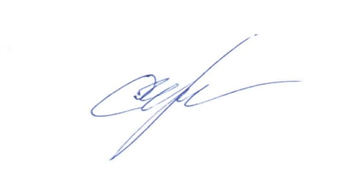 Начальник 5 НИЦ                                                                                     С.Г. Чечулин14 апреля 2024	Исп. Влад И.В.8 (495) 287 73 05 доб. 29 34